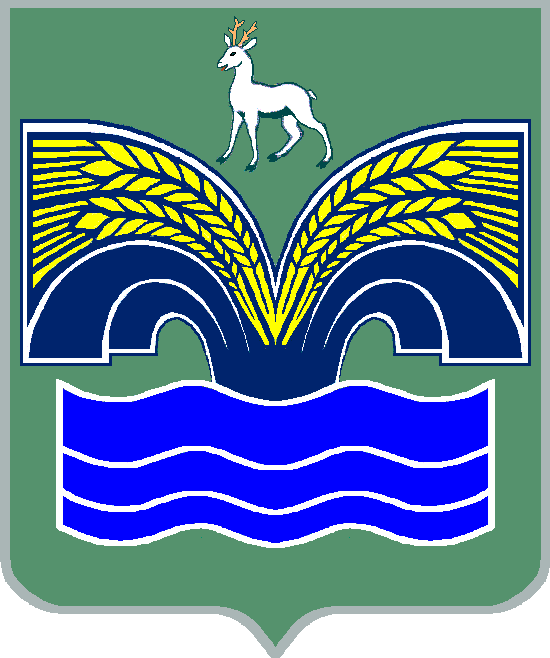 СОБРАНИЕ ПРЕДСТАВИТЕЛЕЙСЕЛЬСКОГО ПОСЕЛЕНИЯ ХИЛКОВОМУНИЦИПАЛЬНОГО РАЙОНА КРАСНОЯРСКИЙСАМАРСКОЙ ОБЛАСТИТРЕТЬЕГО СОЗЫВАРЕШЕНИЕ от 29 июня 2020 года № 24О внесении изменений в решение Собрания представителей сельского поселения Хилково муниципального района Красноярский Самарской области от 25.12.2019 № 52 «О бюджете сельского поселения Хилково муниципального района Красноярский Самарской области на 2020 год и на плановый период 2021 и 2022 годов» ( с изменениями от 31.01.2020г. №3, от 23.03.2020г №12, от 28.05.2020г. №18)Заслушав информацию специалиста 1 категории администрации сельского поселения Хилково муниципального района Красноярский Самарской области о внесении изменений и дополнений в решение Собрания представителей сельского поселения Хилково муниципального района Красноярский Самарской области от 25.12.2019 № 52 «О бюджете сельского поселения Хилково муниципального района Красноярский Самарской области на 2020 год и на плановый период 2021 и 2022 годов», Собрание представителей сельского поселения Хилково муниципального района Красноярский Самарской области РЕШИЛО:1. Внести в решение Собрания представителей сельского поселения Хилково муниципального района Красноярский Самарской области от 25.12.2019 № 52 «О бюджете сельского поселения Хилково муниципального района Красноярский Самарской области на 2020 год и на плановый период 2021 и 2022 годов» следующие изменения и дополнения:   Пункт 1 изложить в следующей редакции:«1. Утвердить основные характеристики бюджета сельского поселения Хилково муниципального района Красноярский Самарской области (далее местный бюджет) на 2020 год:общий объем доходов –17831 тыс. рублей;общий объем расходов –17831 тыс. рублей;дефицит – 150 тыс. рублей.2) Пункт 2 изложить в следующей редакции: «2. Утвердить объем межбюджетных трансфертов, получаемых из районного бюджета в 2020 году, в сумме 8 334 тыс. руб.»;3) Пункт 6 изложить в следующей редакции: «3. Утвердить объем безвозмездных поступлений в доход местного бюджета в 2020 году, в сумме 12 996 тыс. руб.,4)  Приложение № 3 изложить в редакции согласно приложению № 1 к настоящему решению.5)  Приложение № 5 изложить в редакции согласно приложению № 3 к настоящему решению. 6)  Приложение № 7 изложить в редакции согласно приложению № 5 к настоящему решению.7)  Приложение № 9 изложить в редакции согласно приложению № 7 к настоящему решению.2. Опубликовать настоящее решение в газете «Красноярский вестник».3. Настоящее решение вступает в силу со дня его официального опубликования.                                                                                                                ПРИЛОЖЕНИЕ 1                          к решению Собрания представителей                                сельского поселения Хилково                         муниципального района Красноярский                          Самарской области                                                                                                        от 29 июня 2020 года № 24                            «ПРИЛОЖЕНИЕ 3                           к решению Собрания представителей                                    сельского поселения Хилково                          муниципального района Красноярский                                Самарской области                                  от 25 декабря 2019 года № 52Объем поступления доходов поселения по основным источникам на 2020 год                                                                                                                 ПРИЛОЖЕНИЕ 2                           к решению Собрания представителей                                 сельского поселения Хилково                         муниципального района Красноярский                                 Самарской области                                                                                                          от 29 июня 2020 года № 24                                   «ПРИЛОЖЕНИЕ 5                           к решению Собрания представителей                                  сельского поселения Хилково                          муниципального района Красноярский                                  Самарской области                             от 25 декабря 2019 года № 52Ведомственная структура расходов бюджета поселения на 2020 год».                                                                                                             ПРИЛОЖЕНИЕ 3                           к решению Собрания представителей                            сельского поселения Хилково                         муниципального района Красноярский                        Самарской области                                                                                                     от 29 июня 2020 года № 24                                 «ПРИЛОЖЕНИЕ 7                           к решению Собрания представителей                             сельского поселения Хилково                          муниципального района Красноярский                                 Самарской области                             от 25 декабря 2019 года № 52Распределение бюджетных ассигнований по разделам, подразделам, целевым статьям (муниципальным программам и непрограммным направлениям деятельности), группам и подгруппам видов расходов классификации расходов бюджета поселения на 2020 год».                                                                                                               ПРИЛОЖЕНИЕ 4                          к решению Собрания представителей                             сельского поселения Хилково                         муниципального района Красноярский                                      Самарской области                                                                                                            от 29 июня 2020 года № 24                                  «ПРИЛОЖЕНИЕ 9                           к решению Собрания представителей                               сельского поселения Хилково                          муниципального района Красноярский                            Самарской области                                    от 25 декабря 2019 года № 52Источники внутреннего финансирования дефицита местного бюджета на 2020 год».Председатель Собрания представителей сельского поселения Хилково муниципального района Красноярский Самарской области _______________ Х.АхметовГлава сельского поселения Хилковомуниципального районаКрасноярский Самарской области_______________ О.Ю.ДолговКод бюджетной классификацииНаименование доходаСумма (тыс. руб.)000 100 00000 00 0000 000Налоговые и неналоговые доходы4 568000 101 00000 00 0000 000Налоги на прибыль, доходы520000 101 02000 01 0000 110Налог на доходы физических лиц520000 103 00000 00 0000 000Налоги на товары (работы, услуги), реализуемые на территории Российской Федерации2 207000 103 02231 01 0000 110Доходы от уплаты акцизов на дизельное топливо, подлежащие распределению между бюджетами субъектов Российской Федерации и местными бюджетами с учетом установленных дифференцированных нормативов отчислений в местные бюджеты (по нормативам, установленным Федеральным законом о федеральном бюджете в целях формирования дорожных фондов субъектов Российской Федерации)800000 103 02241 01 0000 110Доходы от уплаты акцизов на моторные масла для дизельных и (или) карбюраторных (инжекторных) двигателей, подлежащие распределению между бюджетами субъектов Российской Федерации и местными бюджетами с учетом установленных дифференцированных нормативов отчислений в местные бюджеты (по нормативам, установленным Федеральным законом о федеральном бюджете в целях формирования дорожных фондов субъектов Российской Федерации)5000 103 02251 01 0000 110Доходы от уплаты акцизов на автомобильный бензин, подлежащие распределению между бюджетами субъектов Российской Федерации и местными бюджетами с учетом установленных дифференцированных нормативов отчислений в местные бюджеты (по нормативам, установленным Федеральным законом о федеральном бюджете в целях формирования дорожных фондов субъектов Российской Федерации)1551000 103 02261 01 0000 110Доходы от уплаты акцизов на прямогонный бензин, подлежащие распределению между бюджетами субъектов Российской Федерации и местными бюджетами с учетом установленных дифференцированных нормативов отчислений в местные бюджеты (по нормативам, установленным Федеральным законом о федеральном бюджете в целях формирования дорожных фондов субъектов Российской Федерации)-149000 105 00000 00 0000 000Налоги на совокупный доход21000 105 03010 01 0000 110Единый сельскохозяйственный налог21000 106 00000 00 0000 000Налоги на имущество1800000 106 01000 00 0000 110Налог на имущество физических лиц900000 106 06000 00 0000 110Земельный налог900000 111 00000 00 0000 000Доходы от использования имущества, находящегося государственной и муниципальной собственности20000 111 05075 10 0000 120Доходы от сдачи в аренду имущества, составляющего казну сельских поселений (за исключением земельных участков)20000 200 00000 00 0000 000Безвозмездные поступления13263000 202 00000 00 0000 000Безвозмездные поступления от других бюджетов бюджетной системы Российской Федерации13244000 202 10000 00 0000 150Дотации бюджетам бюджетной системы Российской Федерации и муниципальных образований3 889000 202 15001 10 0000 150Дотации бюджетам сельских поселений на выравнивание бюджетной обеспеченности3 889000 202 25000 00 0000 150Субсидии бюджетам бюджетной системы6 305000 202 25576 10 0000 150Субсидии бюджетам сельских поселений на обеспечение комплексного развития сельских территорий6 305000 202 30000 00 0000 150Субвенции бюджетам бюджетной системы Российской Федерации214000 202 35118 10 0000 150Субвенции бюджетам сельских поселений на осуществление первичного воинского учета на территориях, где отсутствуют военные комиссариаты214000 202 40000 00 0000 150Иные межбюджетные трансферты2836000 202 40014 10 0000 150Межбюджетные трансферты, передаваемые  бюджетам сельских поселений из бюджетов муниципальных районов на осуществление части полномочий по решению вопросов местного значения в соответствии с  заключенными соглашениями 119,0000 202 49999 10 0000 150Прочие межбюджетные трансферты, передаваемые бюджетам сельских поселений2717000 207 00000 00 0000 150Прочие безвозмездные поступления19000 207 05020 10 0000 150 Поступления от денежных пожертвований, предоставляемых физическими лицами    получателям средств бюджетов сельских поселений19Всего доходов:17 831КодНаименование главного распорядителя средств бюджета поселенияРазделПодразделЦелевая статья расходовВид расходов Сумма (тыс.руб.)Сумма (тыс.руб.)КодНаименование главного распорядителя средств бюджета поселенияРазделПодразделЦелевая статья расходовВид расходов ВсегоВ том числе за счет безвозмездных поступлений368Администрация сельского поселения Хилково муниципального района Красноярский Самарской области368Общегосударственные вопросы01005033368Функционирование высшего должностного лица субъекта Российской Федерации и муниципального образования01021 042368Непрограммные направления расходов бюджета010298000000001 042368Расходы на выплаты персоналу государственных (муниципальных) органов010298000000001201 042368Функционирование Правительства Российской Федерации, высших исполнительных органов государственной власти субъектов Российской Федерации, местных администраций01043 385368Непрограммные направления расходов бюджета010498000000003 385368Расходы на выплаты персоналу государственных (муниципальных) органов010498000000001202 995368Иные закупки товаров, работ и услуг для обеспечения государственных (муниципальных) нужд01049800000000240338368Иные межбюджетные трансферты0104980000000054017368Уплата налогов, сборов и иных платежей0104980000000085035368Обеспечение деятельности финансовых, налоговых и таможенных органов и органов финансового (финансово бюджетного) надзора010672368Непрограммные направления расходов бюджета0106980000000072368Иные межбюджетные трансферты0106980000000054072368Обеспечение и проведение выборов и референдумов0107277368Непрограммные направления расходов бюджета01079800000000277368Специальные расходы01079800000000880277368Другие общегосударственные вопросы0113257368Непрограммные направления расходов бюджета01139800000000257368Иные закупки товаров, работ и услуг для обеспечения государственных (муниципальных) нужд0113980000000024075368Иные межбюджетные трансферты01139800000000540182368Мобилизационная и вневойсковая подготовка0203214214368Непрограммные направления расходов бюджета02039800000000214214368Расходы на выплаты персоналу государственных (муниципальных) органов02039800000000120214214368Национальная безопасность и правоохранительная деятельность0300606368Обеспечение пожарной безопасности0310606368Непрограммные направления расходов бюджета03109800000000606368Субсидии некоммерческим организациям (за исключением государственных (муниципальных) учреждений)03109800000000630606368Национальная экономика04002331119368Сельское хозяйство и рыболовство0405119119368Непрограммные направления расходов бюджета04059800000000119119368Иные закупки товаров, работ и услуг для обеспечения государственных (муниципальных) нужд04059800000000240119119368Дорожное хозяйство (дорожные фонды)04092 207368Муниципальная программа «Модернизация и развитие автомобильных дорог общего пользования местного значения в сельском поселении Хилково муниципального района Красноярский Самарской области на 2018 – 2020 годы»04090100000000200368Иные закупки товаров, работ и услуг для обеспечения государственных (муниципальных) нужд04090100000000240200368Непрограммные направления расходов бюджета040998000000002 007368Иные закупки товаров, работ и услуг для обеспечения государственных (муниципальных) нужд040998000000002402 007368Другие вопросы в области национальной экономики 04125368Муниципальная программа «Развитие малого и среднего предпринимательства на территории сельского поселении Хилково муниципального района Красноярский Самарской области на 2018-2020 годы»041202000000005368Иные закупки товаров, работ и услуг для обеспечения государственных (муниципальных нужд)041202000000002405368Жилищно-коммунальное хозяйство050075766305368Жилищное хозяйство0501108368Непрограммные направления расходов бюджета05019800000000108368Уплата налогов, сборов и иных платежей05019800000000850108368Благоустройство050374686305368Непрограммные направления расходов бюджета0503980000000074686305368Иные закупки товаров, работ и услуг для обеспечения государственных (муниципальных) нужд050398000000002401092368Иные межбюджетные трансферты050398000000005406 3766305368Образование070010368Молодежная политика070710368Непрограммные направления расходов бюджета0707980000000010368Иные закупки товаров, работ и услуг для государственных (муниципальных) нужд0707980000000024010368Культура, кинематография08001 973368Культура08011 973368Непрограммные направления расходов бюджета080198000000001 973368Иные межбюджетные трансферты080198000000005401 973368Социальная политика1000189368Охрана семьи и детства1004189368Непрограммные направления расходов бюджета10049800000000189368Иные закупки товаров, работ и услуг для обеспечения государственных (муниципальных нужд) 10049800000000240189368Физическая культура и спорт11002368Массовый спорт11022368Непрограммные направления расходов бюджета110298000000002368Иные закупки товаров, работ и услуг для обеспечения государственных (муниципальных нужд) 110298000000002402368Средства массовой информации120047368Периодическая печать и издательства120247368Непрограммные направления расходов бюджета1202980000000047368Иные межбюджетные трансферты1202980000000054047368Всего расходов:17 9816638Наименование раздела, подраздела, целевой статьи вида расходов классификация расходов бюджета поселенияРазделПодразделЦелевая статья расходовВид расходов Сумма (тыс. руб.)Сумма (тыс. руб.)Наименование раздела, подраздела, целевой статьи вида расходов классификация расходов бюджета поселенияРазделПодразделЦелевая статья расходовВид расходов Всего В том числе за счет безвозмездных поступленийОбщегосударственные вопросы01005033Функционирование высшего должностного лица субъекта Российской Федерации и муниципального образования01021 042Непрограммные направления расходов бюджета010298000000001 042Расходы на выплаты персоналу государственных (муниципальных) органов010298000000001201 042Функционирование Правительства Российской Федерации, высших исполнительных органов государственной власти субъектов Российской Федерации, местных администраций01043 385Непрограммные направления расходов бюджета010498000000003 385Расходы на выплаты персоналу государственных (муниципальных) органов010498000000001202 995Иные закупки товаров, работ и услуг для обеспечения государственных (муниципальных) нужд01049800000000240338Иные межбюджетные трансферты0104980000000054017Уплата налогов, сборов и иных платежей0104980000000085035Обеспечение деятельности финансовых, налоговых и таможенных органов и органов финансового (финансово бюджетного) надзора010672Непрограммные направления расходов бюджета0106980000000072Иные межбюджетные трансферты0106980000000054072Обеспечение и проведение выборов и референдумов0107277Непрограммные направления расходов бюджета01079800000000277Специальные расходы01079800000000880277Другие общегосударственные вопросы0113257Непрограммные направления расходов бюджета01139800000000257Иные закупки товаров, работ и услуг для обеспечения государственных (муниципальных) нужд0113980000000024075Иные межбюджетные трансферты01139800000000540182Мобилизационная и вневойсковая подготовка0203214214Непрограммные направления расходов бюджета02039800000000214214Расходы на выплаты персоналу государственных (муниципальных) органов02039800000000120214214Национальная безопасность и правоохранительная деятельность0300606Обеспечение пожарной безопасности0310606Непрограммные направления расходов бюджета03109800000000606Субсидии некоммерческим организациям (за исключением государственных (муниципальных) учреждений)03109800000000630606Национальная экономика04002331Сельское хозяйство и рыболовство0405119119Непрограммные направления расходов бюджета04059800000000119119Иные закупки товаров, работ и услуг для обеспечения государственных (муниципальных) нужд04059800000000240119119Дорожное хозяйство (дорожные фонды)04092207Муниципальная программа «Модернизация и развитие автомобильных дорог общего пользования местного значения в сельском поселении Хилково муниципального района Красноярский Самарской области на 2018 – 2020 годы»04090100000000200Иные закупки товаров, работ и услуг для обеспечения государственных (муниципальных) нужд04090100000000240200Непрограммные направления расходов бюджета040998000000002007Иные закупки товаров, работ и услуг для обеспечения государственных (муниципальных) нужд040998000000002402007Другие вопросы в области национальной экономики 04125Муниципальная программа «Развитие малого и среднего предпринимательства на территории сельского поселении Хилково муниципального района Красноярский Самарской области на 2018-2020 годы»041202000000005Иные закупки товаров, работ и услуг для обеспечения государственных (муниципальных нужд)041202000000002405Жилищно-коммунальное хозяйство050075766305Жилищное хозяйство0501108Непрограммные направления расходов бюджета05019800000000108Уплата налогов, сборов и иных платежей05019800000000850108Благоустройство050374686 305Непрограммные направления расходов бюджета0503980000000074686 305Иные закупки товаров, работ и услуг для обеспечения государственных (муниципальных) нужд050398000000002401092Иные межбюджетные трансферты0503980000000054063766 305Образование070010Молодежная политика070710Непрограммные направления расходов бюджета0707980000000010Иные закупки товаров, работ и услуг для государственных (муниципальных) нужд07079800000000240      10Культура, кинематография08001 973Культура08011 973Непрограммные направления расходов бюджета080198000000001973Иные межбюджетные трансферты080198000000005401973Социальная политика1000189Охрана семьи и детства1004189Непрограммные направления расходов бюджета10049800000000189Иные закупки товаров, работ и услуг для обеспечения государственных (муниципальных нужд) 10049800000000240189Физическая культура и спорт11002Массовый спорт11022Непрограммные направления расходов бюджета110298000000002Иные закупки товаров, работ и услуг для обеспечения государственных (муниципальных нужд) 110298000000002402Средства массовой информации120047Периодическая печать и издательства120247Непрограммные направления расходов бюджета1202980000000047Иные межбюджетные трансферты1202980000000054047Всего расходов:179816 638Код администратораКод источника финансированияНаименование кода группы, подгруппы, статьи, вида источника финансирования дефицита бюджета, кода классификации операций сектора муниципального управления, относящихся к источникам финансирования дефицита местного бюджетаСумма, (тыс. руб.)36801000000000000000Источники внутреннего финансирования дефицита бюджетов15036801050000000000000Изменение остатков средств на счетах по учету средств бюджетов15036801050000000000500Увеличение остатков средств бюджетов- 17 83136801050200000000500Увеличение прочих остатков средств бюджетов- 17 83136801050201000000510Увеличение прочих остатков денежных средств бюджетов- 17 83136801050201100000510Увеличение прочих остатков денежных средств бюджетов сельских поселений- 17 83136801050000000000600Уменьшение остатков средств бюджетов 17 98136801050200000000600Уменьшение прочих остатков средств бюджетов 17 98136801050201000000610Уменьшение прочих остатков денежных средств бюджетов 17 98136801050201100000610Уменьшение прочих остатков денежных средств бюджетов сельских поселений 17 981